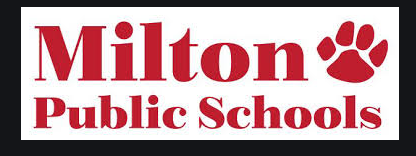 Special Education Program ReviewMarch, 2020Office of Pupil Personnel ServicesS Maselli, Administrator of Pupil Personnel ServicesThe Milton Public School system does not and shall not discriminate on the basis of race, color, religion (creed), gender, gender expression, gender identity, transgender status, gender transitioning, age, national origin (ancestry), disability, pregnancy/parenting status, marital status, sexual orientation, homelessness, or military status, in any of its programs, activities or operations. These include, but are not limited to, admissions, equal access to programs and activities, hiring and firing of staff, provision of and access to programs and services, as well as selection of volunteers, vendors and employers recruiting at the Milton Public Schools.  We are committed to providing an inclusive and welcoming environment for all members of our staff, students, volunteers, subcontractors, and vendors.  The following person has been designated to handle inquiries regarding the non-discrimination policies: Asst. Superintendent for Curriculum & Human Resources, 617-696-4812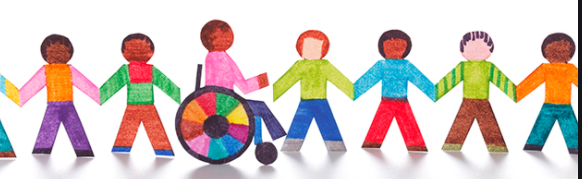 INTRODUCTIONIn August 2018, Milton Public Schools introduced a new Administrator for Pupil Personnel Services. Within that Entry Plan was an opportunity to evaluate the school system’s special education programs and determine next steps for the department in Milton. This review was designed to take into account the perspectives of the district’s administrators, staff, parents/guardians, and students and community member attitudes toward special education as well as an evaluation of the current supports in place for students.HISTORICALThe last formal special education program review occurred in 2016 and was conducted by Public Consulting Group (PCG). PCG recommended that the district adopts its curriculum, products, and services. Initial feedback from staff from this evaluation concluded that staff found the PCG platform difficult to manage and recommendations not supportive of forward movement of the department.METHODOLOGYProgram evaluation for the 2018-2019 school year focused on basic fact-finding and observation throughout the district. Data collection consisted of each of the following measures:Review of current programs offered prek-22Review of current staffing Review of current trends in enrollmentOutreach to SEPAC and parents regarding community issues and communicationCollection of historical data and information related to professional development for staffDuring the 2019-2020 school year, additional information was obtained by engaging more stakeholders within the district:Focus Groups conducted with parents, community members, general education staff, special education staff, and district-wide leaders. Student focus groups were postponed as a result of the school’s closure due to Covid-19IEPs reviewed with a focus on student demographics, changing trends and needs related to enrollment, and caseloads for special education teachers and service providersProfessional Development opportunities for general education teachers, special education teachers, and paraprofessionals offeredContinuum of Services reviewed for  Prek-22 (post grad) consistency Data analysis to student performance on high-stakes testing and grade-based performance standardsTRENDS IN ENROLLMENTSPECIAL EDUCATION ENROLLMENT 2019-2020DISABLITY TRENDS OVER TIMEThis data shows trends over time by disability category and years. Overall linear trend lines show relatively stable increases in all disability categories. (2015-2020)MOVE In STUDENTS in SPECIAL EDUCATION (2019-2020): With increased district-wide enrollment, it was important to capture data related to enrollment of students who moved into Milton in the past year who fit the State definition of “High Need”. This data is important to consider because it provides essential information related to budgetary considerations.504 ENROLLMENT (2019-20)CASE LOADS AVERAGES Teacher feedback in surveys and discussion concluded that there were questions regarding caseload sizes, class assignment and overall consistency/equity across the buildings. Variation is noted in caseloads for Self Contained/Co-Taught/Collaborative staff and staff teaching more traditional Learning Center positions.  There are several factors that are impacted by this data.CURRENT GENERAL EDUCATION SUPPORTSCurrent general education supports include early literacy and math specialists available at every elementary building. Adjustment counseling is available kindergarten through grade twelve.Less developed Student Support Teams (SST),  tiered supports and teacher assistance for general education is noted grades 6-12. Middle School SST has historically functioned as pre-referral verses a more traditional teacher assistance model.The District Curriculum Accommodation Plan (DCAP) is in early re-development. Job-Alike Teams have been working diligently to create tiered interventions.  In 2019, the district began a more comprehensive K-5 SST process using these resources.   Historical perspective around the use of the district’s Inclusion Specialists and BCBAs revealed that both are presently being underutilized and generally not as accessible to staff, students and families. District Wide PBIS supported by May Center: This initiative, started several years ago, has developed strong building based teams designed to address behavioral and emotional difficulties in a SST format in response to DESE Safe School Initiatives. This group also addresses the needs of PBIS across the buildings.CURRENT SPECIAL EDCUATION PROGRAMMING OFFERED IN DISTRICTIn 2019, the district expanded language based programming to the middle school. It also introduced the Collaborative Strand K-5, and separated this cohort from the language based strand. Finally, 2019 brought with it an expansion of the middle school Autism support classroom and high school introduced BRYT.Four strands of supports compliment the more traditional model of a classic learning center model: Autism, SLD, Social-Emotional and Cognitive/Developmental.  PRESCHOOL: Milton’s preschool programs are currently housed in two buildings: Tucker Elementary School Tucker houses the one Pre-Kindergarten full-day Advancement Program. This program targets Pre-Kindergarten readiness for students who have had limited formal preschool readiness, those who may be dual language at home, and students who may benefit from full day school program due to socio-economic and achievement/opportunity  disadvantages.  This program is run by one early childhood educator with a paraprofessional. Cunningham Elementary School Cunningham currently houses six sections of half-day preschool and two sections of full-day preschool. These programs are run as typical integrated and sub-separate preschool models with one special education certified teacher and one paraprofessional. Therapies are fully available into all programsKINDERGARTEN-GRADE FIVE:Collicot  Elementary SchoolCollicot Elementary School  currently supports a traditional Learning Center environment. This model provides the traditional push in and pull out services. Collicot also houses the district's elementary Partner Classrooms and two NECC classrooms run by the New England Center for Children®.  These classrooms offer services and supports to children with Autism and related disabilities.  The NECC® Program is lead by a New England Center Lead Teacher. The Partner Classrooms are led by Milton Lead Teachers. Paraprofessionals support students 1:1 and 1:2 throughout the school day.  NECC provides clinical oversight and BCBA supports for all three classrooms. All related therapies are available in this building.Cunningham Elementary School Cunningham Elementary School currently supports a traditional Learning Center model as well as two co-taught sections. This model provides the traditional push in and pull out services. Cunningham also supports a Collaborative Strand. These two-teacher teams support students K through 5 with communication, intellectual and cognitive deficits requiring small group instruction and remediation throughout the day. Each special education teacher is paired with a general education teacher and focuses on a small cohort of 6-8 students across the school day. A strong focus on inclusion-based supports and peer connections are built into this model. All related therapies are also available in this building.Glover Elementary SchoolGlover Elementary School currently supports a traditional Learning Center model. This model provides the traditional push in and pull out services. Glover also hosts the Language-Based-Co-Taught Strand.  These two-teacher teams support students grades one through five with SLD related disabilities.  Each special education teacher is paired with a grade alike general education teacher and focuses on a small cohort typically of 6-8 students across the school day.Glover also hosts the STEP program, a program designed to support kids with social-emotional and behavioral regulation issues. This multi-grade program supports both a full inclusion schedule as well as functioning as a small self-contained program for students based on IEPS and student need.  This program has a full time BCBA and Special Education Teacher assigned to the cohort. All related therapies are also available in this building.Tucker Elementary Tucker Elementary School currently supports a traditional Learning Center model.  This model provides the traditional push in and pull out services. In the past, Tucker School has supported Co-Teaching sections based on enrollment. All related therapies are also available in this building.Middle School  Pierce Middle School has similar programming to the programs offered at the elementary level and currently supports a traditional learning center model.  This model provides the traditional push-in and pull-out services.Pierce Middle School also hosts the middle school Co-Taught Strand. (Historically referred to as Team Taught, a term that has been reported to be confusing to staff and families).  This program is finalizing a transformation into a Language Based Mini School in which supports will be available across grades for content alike classes, with opportunities for inclusion classes as appropriate.  2019-2020 brought the beginning of a formal NECC® ASD (New England Center Partner Classroom for students with Autism) Program to Pierce Middle School. These classrooms offer services and supports to children with Autism and related disabilities.  The NECC® Program is lead by a New England Center Lead Teacher. Paraprofessionals support students 1:1 and 1:2 throughout the school day.  NECC® provides clinical oversight and BCBA supports for this program.  Pierce Middle School also hosts the district’s Reach Program.  This program is designed to support students with communication, intellectual and cognitive difficulties.   Small group, co-taught and inclusion classroom experiences are available across content areas for this multi-grade program. A focus on pre-vocational experiences is embedded in functional academic activities.  This class is supported by Two  Lead Special Education Teachers and supported with paraprofessionals. Similar to the STEP program, Pierce Middle School offers an SMLC (Student Management Learning Center) program for grades 6-8. This multi-grade program supports both a full inclusion schedule as well as functioning as a small self-contained program for students based on IEPS and student need.  This program has a part time School Adjustment Counselor and full time Special Education Teacher assigned to the cohort. Additional paraprofessional supports are available.All the related therapies are available in this building.Pierce Middle School  is in the middle of adjusting the master schedule for the 20-21 school year.High SchoolMilton High Schools hosts the Achieve Program as well as an 18 to 22 post secondary program for young adults. Some co-taught classes in ELA and math are available. Academic Skills classes provide support to most special education students, though the classes do not focus sufficiently on IEP goals. These blocks are often used as homework support. Preliminary review of student outcomes indicates concerns present related to grading and credit for students in these classrooms.This year, special education and general Education co-hosted an emerging BRYT Program, Bridge for Resilient Youth in Transition.  BRYT is designed for shorter or longer term educational placement for students coping with school refusal, return to school following abscesses, medical excusal and school return. CURRENT ADMINISTRATION AND STAFFING 2019-20The current structure for Milton Public Schools special education Administration Staffing is the following. One full time Administrator of Pupil Personnel Services7/1/20 anticipated Assistant Director of Pupil Personnel Services.6 OOD coordinator7.0 Teach Chair People Positions- Unit ASelf-Contained co-taught and inclusion special education teachersRelated service providersContacted support services for PBIS, TVI, O&M,TOD, ABA and home based ABA and AudiologyIEP REVIEW:
A comprehensive review of more than 90% of the IEPs that were developed during the 2018-19 and 2019-20 school years has revealed some specific trends. Strong key evaluation sectionsComprehensive lists of accommodations, especially in lieu of under-utilized district-wide DCAP.Opportunity to expand modification sectionOpportunities to further develop Disability Impact Statements as they relate to the provision of IEP servicesInconsistent use of measurable goals, and often curriculum related verses disability related. Emerging Progress Monitoring tools.Extensive and comprehensive services offered to students.PROFESSIONAL DEVELOPMENTProfessional development this year has focused on building capacity for the Special Education team chair people.  This has included work on IEP development. Specific training has been offered in a train-the-trainer model regarding for PLEP A and B developments in IEPs. The goal for next year will be to continue this training as well as finding ways to increase parent participation in understanding this part of the IEP process.A major area for opportunity of growth is has been finding ways to encourage staff to utilize modification component of IEPs. Additional supports and training have focused on utilization of paraprofessionals and training in areas such as PBIS. In regard to special education issues and staff licensure, the district historically lacks a consistent practice of providing PD for both general and special education teachers.  FY 19 and 20 PD offered to staff included:Medicare Training for reimbursement (related providers)Related providers Job-A-Likes (SLP, OT/PT, Psych)IEP development for Team Chairs10 hour Strands:IEP Boot Camp for General Educators6 Methods of Co-Teaching using UDL for Special Ed& General Ed Partner TeachersPreschool Eligibility and Service ProvisionTesting for eligibility (High School Special Ed)Preschool Social Interactions/Cultural Competency PARAPROFESSIONAL PD Offered:2020 launched the Paraprofessional Professional Development Classroom Google Classroom. This platform houses over 100 hours of self-paced instructional modules for paraprofessionals ranting from topics such as ELL and Civil Rights, behavior and data collection, social skills and language in the classroom, and the role of a Para in a general education classroom.IMPACT ON LEARNING and FINDINGSIEP REVIEW:
A comprehensive review of more than 90% of the IEPs that were developed during the 2018-19 and 2019-20 school years has revealed some specific trends. Strong key evaluation sectionsComprehensive lists of accommodations, especially in lieu of under-utilized district-wide DCAP.Opportunity to expand modification section area of considerationOpportunities to further develop Disability Impact Statements as they relate to the provision of IEP servicesInconsistent use of measurable goals, and often curriculum related verses disability related. Emerging Progress Monitoring tools.Extensive and comprehensive services offered to students.FOCUS GROUPS SUMMARIESStaff Staff feel strong relationships with familiesStaff feel strong connections to colleaguesStaff report need for professional development around the areas of assessment and  instructionStaff desire to further enhance district wide RTI and reintroduction of DCAPStaff desire to further develop professional development opportunities with general education staffProgrammatic:IEP mandates are clear. Special Education Staff are dedicated and motivated to provide the best supports possible for the students in our communitySome lack of clarity continues regarding which elementary building “houses” which strand of support servicesDistrict-wide terms can be confusing regarding names and types of services.Special Education staff  would like support in balancing scheduling needs with student needsParents/Families:Parent information was gathered via informal survey in a spring parent coffee and structured focus group, as well as informal parent discussions across the year. Overall arching themes indicated lack of communication across the district. There were variations across building and across the last couple of school years. This is an area of need.Key strengths parents noted include:Positive understanding at the conclusion of IEP meetings on services being offered to their children/studentsGenerally parents and guardians know who to contact regarding special educationVaried understanding of the role of special education as mechanism for disability remediation verses a model to support curriculum accessConsistent impressions parent felt heard in meetings, whether or not the team was in total agreementGenerally positive impressions of the Inclusion Task Force and its missionGenerally positive impressions that general education teachers understand special education related educational needs in their classroomsStrong positive connections to related providers and their accessibilityAreas of Opportunity include:Challenges related to knowing which types of programs are housed in each buildingNeed for parent/guardian access to post-secondary planningNeed o further connections to SEPAC and its missionVaried perspectives and opinions on how families and guardians want to receive special education updates, information and ongoing program developments, parent outreach and ongoing communication supportsRECCOMENDATIONS and NEXT STEPSProgrammatic:Continue development of language based strand k-12Continue development of collaborative strand k- 5.Enhancement ASD supports at Pierce and extend to High SchoolEnhancement  of HS therapeutic supportsContinue to update and revise district web site to provide more information on programs housed at each buildingCommunity:Continue to engage families Build on work of Inclusion Task ForceUpdate parent information (web site et al)Work with SEPAC to build connections to familiesOffer parents and guardians supports related to the Transition Process     District Wide:Professional Development for Regular and Special Education StaffProfessional Development for ParaprofessionalsFurther development of skills for Team Chair PeopleDevelopment of entrance and exit criteria for related therapeutic supports (SLP, OT, PT, ABA, Home Based)6-12 review of SST, MTSS and general education supports, including DCAP and how 504s are utilized. YearStudents with DisabilitiesTotal Enrollment October annuallyPercentage in Special Education15-166134,14414.716-176344,19515.117-186574,26515.418-196264,32214.419-20646 (March)4,48314.5SchoolEnrollment 3/1/2020Preschool51Collicot80Cunningham86Glover70Tucker46Pierce157High School160Out of DistrictResidential 8Day 31Collaborative  12SchoolMove In with High NeedsCollicot3Cunningham2Glover1Tucker0Pierce Middle School2Milton High School2GradeNumber of 504 Accommodation PlansGradeNumber of 504 Accommodation PlansKindergarten572918828218923315102341211185251223629total256Self contained strandsLearning center strandsElementaryAverage 715-20MiddleAverage 715-20HighAverage 818-25PreschoolAverage 7Average 7Related Providers25-40Autism StrandSLD- Language Based StrandSocial-Emotional and Behavioral StrandCommunication and Developmental Delay/Cognitive Delay StrandPreschoolIntegrated and Sub-Separate PreschoolsIntegrated PreschoolIntegrated PreschoolIntegrated and Sub-Separate PreschoolsElementaryNECC and PartnersCo-Taught InstructionSTEPCollaborative ClassroomsMiddleNECC and ReachCo-Taught and Language Based Mini SchoolSMLCREACH and Co-TaughtHigh and SecondaryACHIEVE and 18-22 Post SecondaryCO-Taught and Academic Skills ProgramBRYTAchieve and 18-22 Post Secondary